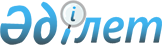 О внесении изменений и дополнений в решение Успенского районного маслихата (XIX сессия IV созыв) от 25 декабря 2009 года N 108/19 "О бюджете района на 2010 - 2012 годы"
					
			Утративший силу
			
			
		
					Решение маслихата Успенского района Павлодарской области от 08 ноября 2010 года N 162/26. Зарегистрировано Управлением юстиции Успенского района Павлодарской области 18 ноября 2010 года N 12-12-98. Утратило силу в связи с истечением срока действия (письмо маслихата Успенского района Павлодарской области от 14 ноября 2013 года N 1-28/1-14/274)      Сноска. Утратило силу в связи с истечением срока действия (письмо маслихата Успенского района Павлодарской области от 14.11.2013 N 1-28/1-14/274).

      В соответствии с подпунктом 4) пункта 2, статьи 106 Бюджетного Кодекса Республики Казахстан от 4 декабря 2008 года, с подпунктом 1) пункта 1 статьи 6 Закона Республики Казахстан "О местном государственном управлении и самоуправлении в Республике Казахстан",  решением сессии областного маслихата (XXVII сессия IV созыв) от 26 октября 2010 года N 305/27 "О внесении изменений и дополнений в решение областного маслихата (XXI сессия IV созыв) от 22 декабря 2009 года N 259/21 "Об областном бюджете на 2010 - 2012 годы" районный маслихат РЕШИЛ:



      1. Внести в решение Успенского районного маслихата (XIX сессия IV созыв) от 25 декабря 2009 года N 108/19 "О бюджете района на 2010 - 2012 годы" (зарегистрированное в Реестре государственной регистрации нормативных правовых актов за N 12-12-81, опубликованное в газете "Сельские будни" от 16 января 2010 года N 2, 3) следующие изменения и дополнения:



      пункт 1 решения Успенского районного маслихата (ХIХ сессия IV созыв) от 25 декабря 2009 года N 108/19 "О бюджете района на 2010 - 2012 годы" изложить в следующей редакции:

      "1. Утвердить районный бюджет на 2010 - 2012 годы согласно приложениям 1, 2 и 3, соответственно, в том числе на 2010 год в следующих объемах:

      1) доходы – 1 274 220,0 тысяч тенге, в том числе по:

      налоговым поступлениям – 140 276,0 тысяч тенге;

      неналоговым поступлениям – 3 925,0 тысячи тенге;

      поступления от продажи основного капитала – 326,0 тысяч тенге;

      поступления трансфертов – 1 129 693,0 тысяч тенге;

      2) затраты - 1 291 683,0 тысяч тенге;

      3) чистое бюджетное кредитование – 11 444,0 тысяч тенге, в т.ч.:

      бюджетные кредиты – 11 573,0 тысяч тенге;

      погашение бюджетных кредитов - 129,0 тысяч тенге;

      4) сальдо по операциям с финансовыми активами – равно нулю;

      5) дефицит (профицит) бюджета – -28 907,0 тысяч тенге;

      6) финансирование дефицита (использование профицита) бюджета – 28 907,0 тысяч тенге.".



      2. Приложение 1 решения Успенского районного маслихата (ХIХ сессия IV созыв) от 25 декабря 2009 года N 108/19 "О бюджете района на 2010 - 2012 годы" изложить в новой редакции согласно приложению к настоящему решению.



      3. Данное решение вводится в действие с 1 января 2010 года.



      4. Контроль за реализацией данного решения возложить на постоянную комиссию районного маслихата по экономике и бюджету.      Председатель ХХVI сессии, IV созыва

      районного маслихата                        Л. Сулимова      Секретарь районного маслихата              Т. Байгужинов

Приложение 1           

к решению Успенского районного маслихата

от 8 ноября 2010 года N 162/26      Бюджет района на 2010 год
					© 2012. РГП на ПХВ «Институт законодательства и правовой информации Республики Казахстан» Министерства юстиции Республики Казахстан
				КатегорияКатегорияКатегорияКатегорияКатегорияСумма (тыс.тенге)КлассКлассКлассКлассСумма (тыс.тенге)ПодклассПодклассПодклассСумма (тыс.тенге)СпецификаСпецификаСумма (тыс.тенге)I. ДОХОДЫ1 274 2201Налоговые поступления140 27601Подоходный налог57 0632Индивидуальный подоходный налог57 06303Социальный налог50 4891Социальный налог50 48904Hалоги на собственность27 8321Hалоги на имущество6 8363Земельный налог2 7884Hалог на транспортные средства10 1085Единый земельный налог8 10005Внутренние налоги на товары, работы и услуги3 6382Акцизы9583Поступления за использование природных и других ресурсов1 0464Сборы за ведение предпринимательской и профессиональной деятельности1 63408Обязательные платежи, взимаемые за совершение юридически значимых действий и (или) выдачу документов уполномоченными на то государственными органами или должностными лицами1 2541Государственная пошлина1 2542Неналоговые поступления3 92501Доходы от государственной собственности2 1565Доходы от аренды имущества, находящегося в государственной собственности2 15606Прочие неналоговые поступления1 7691Прочие неналоговые поступления1 7693Поступления от продажи основного капитала32601Продажа государственного имущества, закрепленного за государственными учреждениями1151Продажа государственного имущества, закрепленного за государственными учреждениями11503Продажа земли и нематериальных активов2111Продажа земли422Продажа нематериальных активов1694Поступления трансфертов1 129 69302Трансферты из вышестоящих органов государственного управления1 129 6932Трансферты из областного бюджета1 129 693Функциональная группаФункциональная группаФункциональная группаФункциональная группаФункциональная группаСумма (тыс. тенге)Функциональная подгруппаФункциональная подгруппаФункциональная подгруппаФункциональная подгруппаСумма (тыс. тенге)Администратор бюджетных программАдминистратор бюджетных программАдминистратор бюджетных программСумма (тыс. тенге)ПрограммаПрограммаСумма (тыс. тенге)НаименованиеСумма (тыс. тенге)II. ЗАТРАТЫ129168301Государственные услуги общего характера146755011Представительные, исполнительные и другие органы, выполняющие общие функции государственного управления130246011112Аппарат маслихата района (города областного значения)9269011112001Услуги по обеспечению деятельности маслихата района (города областного значения)8969011112004Материально-техническое оснащение государственных органов300011122Аппарат акима района (города областного значения)35301011122001Услуги по обеспечению деятельности акима района (города областного значения)33736011122003Капитальный ремонт зданий, помещений и сооружений государственных органов926011122004Материально-техническое оснащение государственных органов639011123Аппарат акима района в городе, города районного значения, поселка, аула (села), аульного (сельского) округа85676011123001Услуги по обеспечению деятельности акима района в городе, города районного значения, поселка, аула (села), аульного (сельского) округа83572011123022Капитальный ремонт зданий, помещений и сооружений государственных органов828011123023Материально-техническое оснащение государственных органов1276012Финансовая деятельность7302012452Отдел финансов района (города областного значения)7302012452001Услуги по реализации государственной политики в области исполнения бюджета района (города областного значения) и  управления коммунальной собственностью района (города областного значения)7028012452003Проведение оценки имущества в целях налогообложения111012452019Материально-техническое оснащение государственных органов163015Планирование и статистическая деятельность9207015453Отдел экономики и бюджетного планирования района (города областного значения)9207015453001Услуги по реализации государственной политики в области формирования и развития экономической политики, системы государственного планирования и управления района (города областного значения)8833015453004Капитальный ремонт зданий, помещений и сооружений государственных органов130015453005Материально-техническое оснащение государственных органов24402Оборона4788021Военные нужды3832021122Аппарат акима района (города областного значения)3832021122005Мероприятия в рамках исполнения всеобщей воинской обязанности3832022Организация работы по чрезвычайным ситуациям956022122Аппарат акима района (города областного значения)956022122007Мероприятия по профилактике и тушению степных пожаров районного (городского) масштаба, а также пожаров в населенных пунктах, в которых не созданы органы государственной противопожарной службы95604Образование779693041Дошкольное воспитание и обучение48978041123Аппарат акима района в городе, города районного значения, поселка, аула (села), аульного (сельского) округа48978041123004Поддержка организаций дошкольного воспитания и обучения48978042Начальное, основное среднее и общее среднее образование698919042123Аппарат акима района в городе, города районного значения, поселка, аула (села), аульного (сельского) округа4285042123005Организация бесплатного подвоза учащихся до школы и обратно в аульной (сельской) местности4285042464Отдел образования района (города областного значения)694634042464003Общеобразовательное обучение670369042464006Дополнительное образование для детей24265049Прочие услуги в области образования31796049464Отдел образования района (города областного значения)31796049464001Услуги по реализации государственной политики на местном уровне в области образования8060049464005Приобретение и доставка учебников, учебно-методических комплексов для государственных учреждений образования района (города областного значения)7184049464007Проведение школьных олимпиад, внешкольных мероприятий и конкурсов районного (городского) масштаба52049464011Капитальный, текущий ремонт объектов образования в рамках реализации стратегии региональной занятости и переподготовки кадров1650005Здравоохранение117059Прочие услуги в области здравоохранения117059123Аппарат акима района в городе, города районного значения, поселка, аула (села), аульного (сельского) округа117059123002Организация в экстренных случаях доставки тяжелобольных людей до ближайшей организации здравоохранения, оказывающей врачебную помощь11706Социальная помощь и социальное обеспечение96727062Социальная помощь82508062123Аппарат акима района в городе, города районного значения, поселка, аула (села), аульного (сельского) округа11796062123003Оказание социальной помощи нуждающимся гражданам на дому11796062451Отдел занятости и социальных программ района (города областного значения)70712062451002Программа занятости18191062451005Государственная адресная социальная помощь3740062451007Социальная помощь отдельным категориям нуждающихся граждан по решениям местных представительных органов38494062451010Материальное обеспечение детей-инвалидов, воспитывающихся и обучающихся на дому396062451016Государственные пособия на детей до 18 лет1591062451017Обеспечение нуждающихся инвалидов обязательными гигиеническими средствами и предоставление услуг специалистами жестового языка, индивидуальными помощниками в соответствии с индивидуальной программой реабилитации инвалида3180019Обеспечение проезда участникам и инвалидам Великой Отечественной войны по странам Содружества Независимых Государств, по территории Республики Казахстан, а также оплаты им и сопровождающим их лицам расходов на питание, проживание, проезд для участия в праздничных мероприятиях в городах Москва, Астана к 65-летию Победы в Великой Отечественной войне90020Выплата единовременной материальной помощи участникам и инвалидам Великой Отечественной войны, а также лицам, приравненным к ним, военнослужащим, в том числе уволенным в запас (отставку), проходившим военную службу в период с 22 июня 1941 года по 3 сентября 1945 года в воинских частях, учреждениях, в военно-учебных заведениях, не входивших в состав действующей армии, награжденным медалью "За победу над Германией в Великой Отечественной войне 1941 - 1945 гг." или медалью "За победу над Японией", проработавшим (прослужившим) не менее шести месяцев в тылу в годы Великой Отечественной войны к 65-летию Победы в Великой Отечественной войне5030069Прочие услуги в области социальной помощи и социального обеспечения14219069451Отдел занятости и социальных программ района (города областного значения)14219069451001Услуги по реализации государственной политики на местном уровне в области обеспечения занятости и реализации социальных программ для населения13426069451011Оплата услуг по зачислению, выплате и доставке пособий и других социальных выплат683069451022Материально-техническое оснащение государственных органов11007Жилищно-коммунальное хозяйство49465071Жилищное хозяйство13037071458Отдел жилищно-коммунального хозяйства, пассажирского транспорта и автомобильных дорог района (города областного значения)13037071458003Организация сохранения государственного жилищного фонда906071458004Обеспечение жильем отдельных категорий граждан6751071458005Снос аварийного и ветхого жилья5380072Коммунальное хозяйство20015072123Аппарат акима района в городе, города районного значения, поселка, аула (села), аульного (сельского) округа14515072123015Ремонт инженерно-коммуникационной инфраструктуры и благоустройство населенных пунктов в рамках реализации cтратегии региональной занятости и переподготовки кадров14515072458Отдел жилищно-коммунального хозяйства, пассажирского транспорта и автомобильных дорог района (города областного значения)5500072458012Функционирование системы водоснабжения и водоотведения5500073Благоустройство населенных пунктов16413073123Аппарат акима района в городе, города районного значения, поселка, аула (села), аульного (сельского) округа14926073123008Освещение улиц населенных пунктов6948073123009Обеспечение санитарии населенных пунктов1830073123010Содержание мест захоронений и погребение безродных299073123011Благоустройство и озеленение населенных пунктов5849073458Отдел жилищно-коммунального хозяйства, пассажирского транспорта и автомобильных дорог района (города областного значения)1487073458015Освещение улиц в населенных пунктах148708Культура, спорт, туризм и информационное пространство86235081Деятельность в области культуры43528081123Аппарат акима района в городе, города районного значения, поселка, аула (села), аульного (сельского) округа567081123006Поддержка культурно-досуговой работы на местном уровне567081455Отдел культуры и развития языков района (города областного значения)42961081455003Поддержка культурно-досуговой работы42060081455009Обеспечение сохранности историко-культурного наследия и доступа к ним901082Спорт4895082465Отдел физической культуры и спорта района (города областного значения)4895082465006Проведение спортивных соревнований на районном (города областного значения) уровне4403082465007Подготовка и участие членов  сборных команд района (города областного значения) по различным видам спорта на областных спортивных соревнованиях492083Информационное пространство22759083455Отдел культуры и развития языков района (города областного значения)17002083455006Функционирование районных (городских) библиотек15466083455007Развитие государственного языка и других языков народа Казахстана1536083456Отдел внутренней политики района (города областного значения)5757083456002Услуги по проведению государственной информационной политики через газеты и журналы5200083456005Услуги по проведению государственной информационной политики через телерадиовещание557089Прочие услуги по организации культуры, спорта, туризма и информационного пространства15053089455Отдел культуры и развития языков района (города областного значения)5377089455001Услуги по реализации государственной политики на местном уровне в области развития языков и культуры5211089455011Материально-техническое оснащение государственных органов166089456Отдел внутренней политики района (города областного значения)5380089456001Услуги по реализации государственной политики на местном уровне в области информации, укрепления государственности и формирования социального оптимизма граждан3994089456003Реализация региональных программ в сфере молодежной политики1291089456007Материально-техническое оснащение государственных органов95089465Отдел физической культуры и спорта района (города областного значения)4296089465001Услуги по реализации государственной политики на местном уровне в сфере физической культуры и спорта4202089465008Материально-техническое оснащение государственных органов9410Сельское, водное, лесное, рыбное хозяйство, особо охраняемые природные территории, охрана окружающей среды и животного мира, земельные отношения34009101Сельское хозяйство18048101453Отдел экономики и бюджетного планирования района (города областного значения)3512101453099Реализация мер социальной поддержки специалистов социальной сферы сельских населенных пунктов за счет целевого трансферта из республиканского бюджета3512101462Отдел сельского хозяйства района (города областного значения)7514101462001Услуги по реализации государственной политики на местном уровне в сфере сельского хозяйства748910001007Материально-техническое оснащение государственных органов2510001473Отдел ветеринарии района (города областного значения)702210001473001Услуги по реализации государственной политики на местном уровне в сфере ветеринарии5522101473004Материально-техническое оснащение государственных органов1500106Земельные отношения6744106463Отдел земельных отношений района (города областного значения)6744106463001Услуги по реализации государственной политики в области регулирования земельных отношений на территории района (города областного значения)6732106463008Материально-техническое оснащение государственных органов12109Прочие услуги в области сельского, водного, лесного, рыбного хозяйства, охраны окружающей среды и земельных отношений9217109473Отдел ветеринарии района (города областного значения)9217109473011Проведение противоэпизоотических мероприятий921711Промышленность, архитектурная, градостроительная и строительная деятельность10699112Архитектурная, градостроительная и строительная деятельность10699112467Отдел строительства района (города областного значения)6932112467001Услуги по реализации государственной политики на местном уровне в области строительства6919112467018Материально-техническое оснащение государственных органов13112468Отдел архитектуры и градостроительства района (города областного значения)3767112468001Услуги по реализации государственной политики в области архитектуры и градостроительства на местном уровне3647112468005Материально-техническое оснащение государственных органов12012Транспорт и коммуникации25429121Автомобильный транспорт25429121123Аппарат акима района в городе, города районного значения, поселка, аула (села), аульного (сельского) округа3483121123013Обеспечение функционирования автомобильных дорог в городах районного значения, поселках, аулах (селах), аульных (сельских) округах3483121458Отдел жилищно-коммунального хозяйства, пассажирского транспорта и автомобильных дорог района (города областного значения)21946121458023Обеспечение функционирования автомобильных дорог2194613Прочие14956133Поддержка предпринимательской деятельности и защита конкуренции4799133469Отдел предпринимательства района (города областного значения)4799133469001Услуги по реализации государственной политики на местном уровне в области развития предпринимательства и промышленности4518133469003Поддержка предпринимательской деятельности281139Прочие10157139452Отдел финансов района (города областного значения)2700139452012Резерв местного исполнительного органа района (города областного значения)2700139458Отдел жилищно-коммунального хозяйства, пассажирского транспорта и автомобильных дорог района (города областного значения)7457139458001Услуги по реализации государственной политики на местном уровне в области жилищно-коммунального хозяйства, пассажирского транспорта и автомобильных дорог7437139458014Материально-техническое оснащение государственных органов2015Трансферты42810151Трансферты42810151452Отдел финансов района (города областного значения)42810151452006Возврат неиспользованных (недоиспользованных) целевых трансфертов9734020Целевые текущие трансферты в вышестоящие бюджеты в связи с изменением фонда оплаты труда в бюджетной сфере33076III. ЧИСТОЕ БЮДЖЕТНОЕ КРЕДИТОВАНИЕ:11 444Бюджетные кредиты11 57310Сельское, водное, лесное, рыбное хозяйство, особо охраняемые природные территории, охрана окружающей среды и животного мира, земельные отношения11573101Сельское хозяйство11573101453Отдел экономики и бюджетного планирования района (города областного значения)11573006Бюджетные кредиты для реализации мер социальной поддержки специалистов социальной сферы сельских населенных пунктов115735Погашение бюджетных кредитов1291601Погашение бюджетных кредитов1291611Погашение бюджетных кредитов, выданных из государственного бюджета12916145213Погашение бюджетных кредитов, выданных из местного бюджета физическим лицам129IV. САЛЬДО ПО ОПЕРАЦИЯМ С ФИНАНСОВЫМИ АКТИВАМИ:0V. ДЕФИЦИТ (ПРОФИЦИТ) БЮДЖЕТА-28 907VI. ФИНАНСИРОВАНИЕ ДЕФИЦИТА (ИСПОЛЬЗОВАНИЕ ПРОФИЦИТА) БЮДЖЕТА:28 907